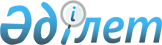 О внесении изменений в решение Шуского районного маслихата от 25 декабря 2018 года № 39-2 "О бюджете города Шу и сельских округов на 2019-2021 годы"Решение Шуского районного маслихата Жамбылской области от 26 июля 2019 года № 50-2. Зарегистрировано Департаментом юстиции Жамбылской области 30 июля 2019 года № 4303
      Примечание РЦПИ.

      В тексте документа сохранена пунктуация и орфография оригинала.
      В соответствии со статьями 9, 109-1 Бюджетного Кодекса Республики Казахстан от 4 декабря 2008 года, статьи 6 Закона Республики Казахстан от 23 января 2001 года "О местном государственном управлении и самоуправлении в Республике Казахстан" и на основании решения Шуского районого маслихата 23 июля 2019 года № 49-4 "О внесении изменений в решение Шуского районого маслихата от 21 декабря 2018 года № 38-3 "Об районном бюджете на 2019-2021 годы" (зарегистрировано в Реестре государственной регистрации нормативных правовых актов за № 4293) районный маслихат РЕШИЛ:
      1. Внести в решение Шуского районного маслихата от 25 декабря 2018 года № 39-2 "О бюджете города Шу и сельских округов на 2019-2021 годы" (зарегистрировано в Реестре государственной регистрации нормативных правовых актов за № 4069, опубликовано 15 января 2019 года в Эталонном контрольном банке нормативных правовых актов Республики Казахстан в электроном виде) следующие изменения:
      в пункте 1:
      1.5 Ескишуский сельский округ:
      в подпункте 1):
      цифры "63 135" заменить цифрами "69 135";
      цифры "57 617" заменить цифрами "63 617";
      в подпункте 2):
      цифры "63 393" заменить цифрами "69 393";
      1.10 Толебийский сельский округ:
      в подпункте 1):
      цифры "1 060 208" заменить цифрами "1 060 318";
      цифры "993 470" заменить цифрами "993 580";
      в подпункте 2):
      цифры "1 069 905" заменить цифрами "1 070 015";
      1.12 Город Шу:
      в подпункте 1):
      цифры "735 230" заменить цифрами "754 562";
      цифры "534 467" заменить цифрами "553 799";
      в подпункте 2):
      цифры "769 016" заменить цифрами "788 348";
      Приложения 1 к указанному решению изложить в новой редакции согласно приложению к настоящему решению.
      2. Контроль за исполнением данного решения возложить на постоянную комиссию районного маслихата по экономике, финансов, бюджету, налогу, развитию местного самоуправления, природопользованию, промышленности, строительства, транспорта, связи, энергетики, развитии сельского хозяйства и предпринимательства и рассмотрению проектов договоров по закупу земельных участков и прочего недвижимого имущества.
      3. Настоящее решение вступает в силу со дня государственной регистрации в органах юстиции и вводится в действие с 1 января 2019 года. Бюджеты города Шу и сельских округов на 2019 год
					© 2012. РГП на ПХВ «Институт законодательства и правовой информации Республики Казахстан» Министерства юстиции Республики Казахстан
				
      Председатель сессии 

Ж. Абенов

      Секретарь маслихата 

Е. Умралиев
Приложение к решению
Шуского районного маслихата
от 26 июля 2019 № 50-2Приложение 1 к решению
Шуского районного маслихата
от 25 декабря 2018 № 39-2
Категория
Категория
Категория
Категория
2019 год (сумма, тысяч тенге)
Ақсуский сельский округ
Алгинский сельский округ
Бирликский сельский округ
Бирликустемский сельский округ
Ескишуский сельский округ
Жанажолский сельский округ
Класс
Класс
Класс
2019 год (сумма, тысяч тенге)
Ақсуский сельский округ
Алгинский сельский округ
Бирликский сельский округ
Бирликустемский сельский округ
Ескишуский сельский округ
Жанажолский сельский округ
Подкласс
Подкласс
2019 год (сумма, тысяч тенге)
Ақсуский сельский округ
Алгинский сельский округ
Бирликский сельский округ
Бирликустемский сельский округ
Ескишуский сельский округ
Жанажолский сельский округ
Подкласс
Подкласс
2019 год (сумма, тысяч тенге)
Ақсуский сельский округ
Алгинский сельский округ
Бирликский сельский округ
Бирликустемский сельский округ
Ескишуский сельский округ
Жанажолский сельский округ
Наименование
2019 год (сумма, тысяч тенге)
Ақсуский сельский округ
Алгинский сельский округ
Бирликский сельский округ
Бирликустемский сельский округ
Ескишуский сельский округ
Жанажолский сельский округ
I. Доходы
2377173
29166
53527
62790
52468
69135
61672
1
Налоговые поступления
329895
4434
5734
8527
3974
5518
8066
01
Подоходный налог 
116646
700
500
2200
300
600
800
2
Индивидуальный подоходный налог
116646
700
500
2200
300
600
800
04
Налоги на собственность
213249
3734
5234
6327
3674
4918
7266
1
Налоги на имущество
3509
50
53
52
30
50
32
3
Земельный налог
13374
234
549
475
144
451
194
4
Налог на транспортные средства
196221
3450
4632
5800
3500
4417
7040
05
Внутренние налоги на товары, работы и услуги
145
4
Сборы за ведение предпринимательской и профессиональной деятельности
145
2
Неналоговые поступления
1000
01
Доходы от государственной собственности
1000
5
Доходы от аренды имущества, находящегося в государственной собственности
1000
4
Поступления трансфертов
2046278
24732
47793
54263
48494
63617
53606
02
Трансферты из вышестоящих органов государственного управления
2046278
24732
47793
54263
48494
63617
53606
3 
Трансферты из районного бюджета
2046278
24732
47793
54263
48494
63617
53606
Категория
Категория
Категория
Категория
2019 год (сумма, тысяч тенге)
Жанакогамский сельский округ
село Конаева
Корагатинский сельский округ
Толебийский сельский округ
Шокпарский сельский округ
город Шу
Класс
Класс
Класс
2019 год (сумма, тысяч тенге)
Жанакогамский сельский округ
село Конаева
Корагатинский сельский округ
Толебийский сельский округ
Шокпарский сельский округ
город Шу
Подкласс
Подкласс
2019 год (сумма, тысяч тенге)
Жанакогамский сельский округ
село Конаева
Корагатинский сельский округ
Толебийский сельский округ
Шокпарский сельский округ
город Шу
Подкласс
Подкласс
2019 год (сумма, тысяч тенге)
Жанакогамский сельский округ
село Конаева
Корагатинский сельский округ
Толебийский сельский округ
Шокпарский сельский округ
город Шу
Наименование
2019 год (сумма, тысяч тенге)
Жанакогамский сельский округ
село Конаева
Корагатинский сельский округ
Толебийский сельский округ
Шокпарский сельский округ
город Шу
I. Доходы
2377173
46394
88244
36838
1060318
62059
754562
1
Налоговые поступления
329895
4907
14276
4709
65738
3249
200763
01
Подоходный налог 
116646
800
1700
500
15000
300
93246
2
Индивидуальный подоходный налог
116646
800
1700
500
15000
300
93246
04
Налоги на собственность
213249
4107
12576
4209
50738
2949
107517
1
Налоги на имущество
3509
31
101
45
438
30
2597
3
Земельный налог
13374
326
450
271
1400
219
8661
4
Налог на транспортные средства
196221
3750
12025
3893
48900
2700
96114
05
Внутренние налоги на товары, работы и услуги
145
145
4
Сборы за ведение предпринимательской и профессиональной деятельности
145
145
2
Неналоговые поступления
1000
1000
01
Доходы от государственной собственности
1000
1000
5
Доходы от аренды имущества, находящегося в государственной собственности
1000
1000
4
Поступления трансфертов
2046278
41487
73968
32129
993580
58810
553799
02
Трансферты из вышестоящих органов государственного управления
2046278
41487
73968
32129
993580
58810
553799
3 
Трансферты из районного бюджета
2046278
41487
73968
32129
993580
58810
553799
Функциональная группа
Функциональная группа
Функциональная группа
Функциональная группа
2019 год (сумма, тысяч тенге)
Ақсуский сельский округ
Алгинский сельский округ
Бирликский сельский округ
Бирликустемский сельский округ
Ескишуский сельский округ
Жанажолский сельский округ
Администратор бюджетных программ
Администратор бюджетных программ
Администратор бюджетных программ
2019 год (сумма, тысяч тенге)
Ақсуский сельский округ
Алгинский сельский округ
Бирликский сельский округ
Бирликустемский сельский округ
Ескишуский сельский округ
Жанажолский сельский округ
Программа
Программа
2019 год (сумма, тысяч тенге)
Ақсуский сельский округ
Алгинский сельский округ
Бирликский сельский округ
Бирликустемский сельский округ
Ескишуский сельский округ
Жанажолский сельский округ
Наименование
2019 год (сумма, тысяч тенге)
Ақсуский сельский округ
Алгинский сельский округ
Бирликский сельский округ
Бирликустемский сельский округ
Ескишуский сельский округ
Жанажолский сельский округ
2. Расходы
2429932
29658
53822
64467
52875
69393
64094
01
Государственные услуги общего характера
363393
23422
23936
23040
20273
22511
20482
124
Аппарат акима города районного значения, села, поселка, сельского округа
374092
23422
23936
23126
20813
22511
20482
001
Услуги по обеспечению деятельности акима города районного значения, села, поселка, сельского округа
363499
23302
23726
22920
20638
22133
20056
022
Капитальные расходы государственного органа
10593
120
210
206
175
378
426
04
Образование
1025068
0
23374
26290
23572
25786
36313
124
Аппарат акима города районного значения, села, поселка, сельского округа
1025068
0
23374
26290
23572
25786
36313
004
Дошкольное воспитание и обучение и организация медицинского обслуживания в организациях дошкольного воспитания и обучения
1025068
23374
26290
23572
25786
36313
005
Организация бесплатного подвоза учащихся до ближайшей школы и обратно в сельской местности
7902
1509
07
Жилищно-коммунальное хозяйство
178078
1525
2110
2233
3746
11119
4606
124
Аппарат акима города районного значения, села, поселка, сельского округа
178078
1525
2110
2233
3746
11119
4606
008
Освещение улиц в населенных пунктах
113719
1050
1710
1605
1015
10798
2000
009
Обеспечение санитарии в населенных пунктах
28290
225
400
268
321
321
240
011
Благоустройство и озеленение населенных пунктов
36069
250
0
360
2410
0
2366
08
Культура, спорт, туризм и информационное пространство
64929
1571
1327
1250
2552
704
281
124
Аппарат акима города районного значения, села, поселка, сельского округа
64929
1571
1327
1250
2552
704
281
006
Поддержка культурно-досуговой работы на местном уровне
64929
1571
1327
1250
2552
704
281
12
Транспорт и коммуникации
117324
492
0
7594
0
6000
0
124
Аппарат акима города районного значения, села, поселка, сельского округа
117324
492
0
7594
0
6000
0
013
Обеспечение функционирования автомобильных дорог в городах районного значения, селах, поселках, сельских округах
117324
492
0
7594
0
6000
0
13
Прочие
48925
2648
3075
3974
2192
3273
2412
124
Аппарат акима района в городе, города районного значения, поселка, села, сельского округа
48925
2648
3075
3974
2192
3273
2412
040
Реализация мероприятий для решения вопросов обустройства населенных пунктов в реализацию мер по содействию экономическому развитию регионов в рамках Программы развития регионов до 2020 года
2429932
29658
53822
64467
52875
69393
64094
057
Реализация мероприятий по социальной и инженерной инфраструктуре в сельских населенных пунктах в рамках проекта "Ауыл-Ел бесігі"
363393
23422
23936
23040
20273
22511
20482
3. Чистое бюджетное кредитование
374092
23422
23936
23126
20813
22511
20482
Бюджетные кредиты 
363499
23302
23726
22920
20638
22133
20056
Функциональная группа
Функциональная группа
Функциональная группа
Функциональная группа
2019 год (сумма, тысяч тенге)
Жанакогамский сельский округ
село Конаева
Корагатинский сельский округ
Толебийский сельский округ
Шокпарский сельский округ
город Шу
Администратор бюджетных программ
Администратор бюджетных программ
Администратор бюджетных программ
2019 год (сумма, тысяч тенге)
Жанакогамский сельский округ
село Конаева
Корагатинский сельский округ
Толебийский сельский округ
Шокпарский сельский округ
город Шу
Программа
Программа
2019 год (сумма, тысяч тенге)
Жанакогамский сельский округ
село Конаева
Корагатинский сельский округ
Толебийский сельский округ
Шокпарский сельский округ
город Шу
Наименование
2019 год (сумма, тысяч тенге)
Жанакогамский сельский округ
село Конаева
Корагатинский сельский округ
Толебийский сельский округ
Шокпарский сельский округ
город Шу
2. Расходы
2429932
46754
90491
37519
1070015
62496
788348
01
Государственные услуги общего характера
363393
24297
26881
25306
57223
31035
64987
124
Аппарат акима города районного значения, села, поселка, сельского округа
374092
24297
26881
25979
65423
31035
66187
001
Услуги по обеспечению деятельности акима города районного значения, села, поселка, сельского округа
363499
23817
26480
25859
63986
25915
64667
022
Капитальные расходы государственного органа
10593
480
401
120
1437
5120
1520
04
Образование
1025068
16392
51043
2774
272566
20193
526765
124
Аппарат акима города районного значения, села, поселка, сельского округа
1025068
16392
51043
2774
272566
20193
526765
004
Дошкольное воспитание и обучение и организация медицинского обслуживания в организациях дошкольного воспитания и обучения
1025068
16392
51043
2774
272566
20193
526765
005
Организация бесплатного подвоза учащихся до ближайшей школы и обратно в сельской местности
7902
1324
2774
2295
07
Жилищно-коммунальное хозяйство
178078
2399
6962
4363
57523
3850
77642
124
Аппарат акима города районного значения, села, поселка, сельского округа
178078
2399
6962
4363
57523
3850
77642
008
Освещение улиц в населенных пунктах
113719
833
2150
2855
31912
2850
54941
009
Обеспечение санитарии в населенных пунктах
28290
214
300
400
20200
400
5001
011
Благоустройство и озеленение населенных пунктов
36069
1352
4512
1108
5411
600
17700
08
Культура, спорт, туризм и информационное пространство
64929
1624
248
1648
0
1193
52531
124
Аппарат акима города районного значения, села, поселка, сельского округа
64929
1624
248
1648
0
1193
52531
006
Поддержка культурно-досуговой работы на местном уровне
64929
1624
248
1648
0
1193
52531
12
Транспорт и коммуникации
117324
34815
3200
65223
124
Аппарат акима города районного значения, села, поселка, сельского округа
117324
0
0
0
34815
3200
65223
013
Обеспечение функционирования автомобильных дорог в городах районного значения, селах, поселках, сельских округах
117324
34815
3200
65223
13
Прочие
48925
2042
5357
2755
18172
3025
0
124
Аппарат акима района в городе, города районного значения, поселка, села, сельского округа
48925
2042
5357
2755
18172
3025
0
040
Реализация мероприятий для решения вопросов обустройства населенных пунктов в реализацию мер по содействию экономическому развитию регионов в рамках Программы развития регионов до 2020 года
2429932
46754
90491
37519
1070015
62496
788348
057
Реализация мероприятий по социальной и инженерной инфраструктуре в сельских населенных пунктах в рамках проекта "Ауыл-Ел бесігі"
363393
24297
26881
25306
57223
31035
64987
3. Чистое бюджетное кредитование
374092
24297
26881
25979
65423
31035
66187
Бюджетные кредиты 
363499
23817
26480
25859
63986
25915
64667
Функциональная группа
Функциональная группа
Функциональная группа
Функциональная группа
Администратор бюджетных программ
Администратор бюджетных программ
Администратор бюджетных программ
Программа
Программа
Погашение бюджетных кредитов
0
0
0
0
0
0
0
Категория
Категория
Категория
Класс
Класс
Подкласс
Подкласс
5
Погашение бюджетных кредитов
0
0
0
0
0
0
0
01
Погашение бюджетных кредитов
0
0
0
0
0
0
0
1
Погашение бюджетных кредитов, выделенных из государственного бюджета
0
0
0
0
0
0
0
4. Сальдо по операциям с финансовыми активами
0
0
0
0
0
0
0
Приобретение финансовых активов
0
0
0
0
0
0
0
Поступления от продажи финансовых активов государства
0
0
0
0
0
0
0
5. Дефицит бюджета (профицит)
-52759
-492
-295
-1677
-407
-258
-2422
6. Финансирование дефицита бюджета (использование профицита)
52759
492
295
1677
407
258
2422
7
Поступление займов
0
0
0
0
0
0
0
01
Внутренние государственные займы
0
0
0
0
0
0
0
2
Договоры займа
0
0
0
0
0
0
0
16
Погашение займов
0
0
0
0
0
0
0
124
Аппарат акима района в городе, города районного значения, поселка, села, сельского округа
0
0
0
0
0
0
0
056
Погашение долга аппарата акима города районного значения, села, поселка, сельского округа перед вышестоящим бюджетом
0
0
0
0
0
0
0
8 
Используемые остатки бюджетных средств
52759
492
295
1677
407
258
2422
Функциональная группа
Функциональная группа
Функциональная группа
Администратор бюджетных программ
Администратор бюджетных программ
Программа
Погашение бюджетных кредитов
0
0
0
0
0
0
Категория
Категория
Категория
Класс
Класс
Подкласс
Подкласс
5
Погашение бюджетных кредитов
0
0
0
0
0
0
01
Погашение бюджетных кредитов
0
0
0
0
0
0
1
Погашение бюджетных кредитов, выделенных из государственного бюджета
0
0
0
0
0
0
4. Сальдо по операциям с финансовыми активами
0
0
0
0
0
0
Приобретение финансовых активов
0
0
0
0
0
0
Поступления от продажи финансовых активов государства
0
0
0
0
0
0
5. Дефицит бюджета (профицит)
-360
-2247
-681
-9697
-437
-33786
6. Финансирование дефицита бюджета (использование профицита)
360
2247
681
9697
437
33786
7
Поступление займов
0
0
0
0
0
0
01
Внутренние государственные займы
0
0
0
0
0
0
2
Договоры займа
0
0
0
0
0
0
16
Погашение займов
0
0
0
0
0
0
124
Аппарат акима района в городе, города районного значения, поселка, села, сельского округа
0
0
0
0
0
0
056
Погашение долга аппарата акима города районного значения, села, поселка, сельского округа перед вышестоящим бюджетом
0
0
0
0
0
0
8 
Используемые остатки бюджетных средств
360
2247
681
9697
437
33786